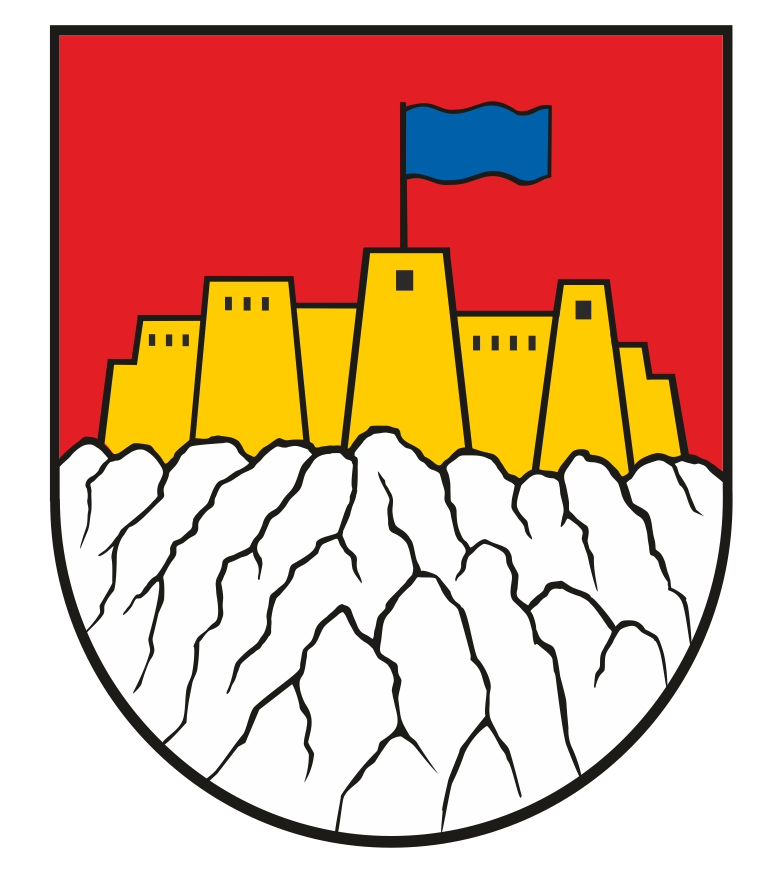 Izjava o točnosti i istinitosti podataka_________________________________           (Naziv prijavitelja)I Z J A V AOvime potvrđujemo da su svi podaci navedeni u ovoj prijavi TOČNI i ISTINITI te da smo suglasni s nadziranjem svrhovitog trošenja odobrenih proračunskih sredstava i ujedno izjavljujemo da prihvaćamo sve natječajne uvjete ovog natječaja.Mjesto: __________________ Datum: ________________									Potpis odgovorne osobe:                                                                                   _________________________                                                MPObrazac 4.